CONSTANTALONDON HOTEL 3*Micul dejun in valoare de 25 lei/pers./zi nu este inclus in tarif, se comanda la cazare.LONDON HOTEL***,  situat in imediata vecinatate a City Mall si a Delfinariului, deschis tot timpul anului, este o unitate de cazare intima, placuta si foarte primitoare. Hotelul are 17 camere duble matrimoniale si twin precum si o camera dubla de lux. Locatia pune la dispozitia oaspetilor parcare proprie monitorizata video, in fata hotelului. Gradina interioara cu terasa  special amenajata,  ofera posibilitate de relaxare PERIOADAcamera dubla matrimoniala / twincamera dubla cu pat supplimentarcamera dublade lux22.12.2019 – 10.01.2020190 LEI290 LEI340 LEI11.01-16.04.140 LEI210 LEI245 LEIPASTE:17.04 - 21.04.190 LEI285 LEI330 LEI22.04 – 29.04150 LEI225 LEI260 LEI30.04 – 04.06170 LEI255 LEI300 LEIRUSALII05.06 –08.06190 LEI285 LEI330 LEI09.06 –30.06150 LEI225 LEI260 LEINEVERSEA01.07 -10.07300 LEI450 LEI490 LEI11.07 – 20.08280 LEI420 LEI450 LEI21.08 - 06.09250 LEI375 LEI440 LEI07.09 - 21.12150 LEI225 LEI260 LEI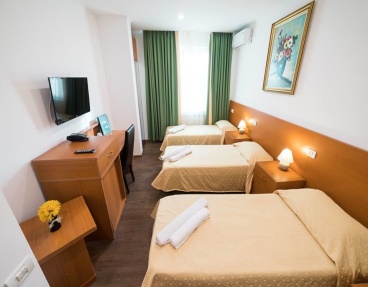 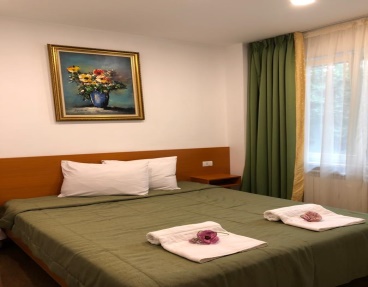 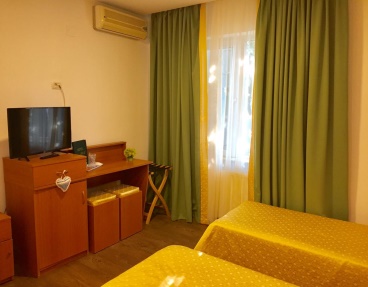 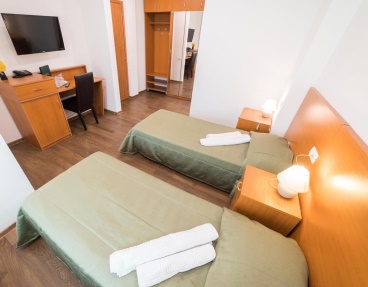 